	ZUCRPO@1R4RA	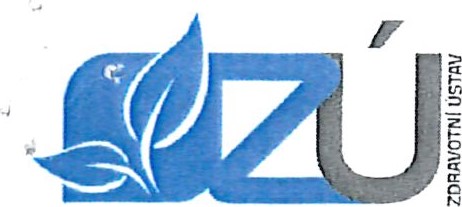 Kupní smlouvauzavřená podle ustanovení SS 2079 a souvisejících zákona č. 89/2012 Sb. — občanský zákoník, ve znění pozdějších předpisů (dále jen NOZ)Číslo smlouvy prodávajícího : 4200004769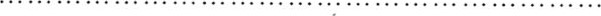 Číslo smlouvy kupujícího14486-2017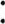 Smluvní strany .Kupující:(dále jen jako „kupující” na straně jedné)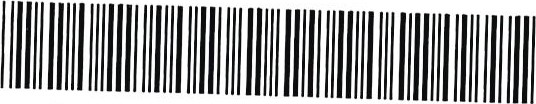 Prodávající:název:	SHIMADZU Handels GmbH sídlo: Laaer Strasse 7-9, A-2100 Korenburg/Wien, Rakousko, zapsaná u zemského soudu KorenburgHRB 1089a dne 13.5. 1999 se zápisovým číslem IO podnikající v ČR prostřednictvím svého odštěpného závodu: SHIMADZU Handels GmbHorganizační složka sídlo: K Hájům 1233/2, 155 00 Praha 5, korespondenční adresa:Ocelářská 1354/35, 190 OO Praha 9 statutární zástupce: R. _KaubgW Petř_íkaCSg: m základš_plné_ mpgi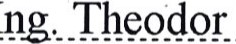 (dále jen jako „prodávající” na straně druhé)uzavírají prostřednictvím svých zástupců, kteří jsou dle svého prohlášení způsobilí k právním úkonům tuto kupní smlouvu:I. Uvodní ustanoveníI 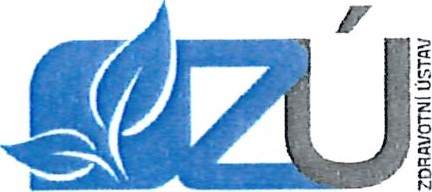 Tato smlouva navazuje na ýsledek zadávacího řízení k veřejné zakázce na dodávky s názvem „ZUUL  analyzátor celkového organického uhlíku ve vodách 2018”, a vychází z nabídky prodávajícího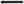 (vybraného dodavatele) ze dne 4200004769.II. Předmět smlouvyl . Touto smlouvou se prodávající zavazuje dodat kupujícímu, v době účinnosti této smlouvy a za podmínek ve smlouvě sjednaných, zboží v rozsahu uvedeném v příloze A této smlouvy včetně nezbytných dokladů a převést na něj vlastnické právo k tomuto zboží. Množství a kvalita zboží bude odpovídat nabídce prodávajícího a zadávacím podmínkám. Součástí plnění je i instalace, dodávka prvotního vybavení spotřením materiálem, uvedení do provozu a proškolení obsluhy.Plnění předmětu veřejné zakázky podle této smlouvy bude jednorázové.Kupující se zavazuje zboží převzít a zaplatit za něj sjednanou kupní cenu způsobem a v termínu stanoveném touto smlouvou.Prodávající se dále zavazuje ve lhůtě pro dodání zboží předat veškeré příslušenství zboží a doklady nezbytné pro užívání zboží v souladu s právními předpisy.Prodávající prohlašuje, že: dodávané zboží je prosto právních vad a je v souladu s obecně platnými právními a technickými normami pro bezpečné používání, o je plně oprávněn k prodeji vybraného zboží podle této smlouvy, včetně oprávnění převést vlastnictví k věci na kupujícího,  zboží není zatíženo žádným právem třetí osoby či třetích osob, zejména že zboží není předmětem zástavního práva, předkupního práva či na něm nevázne věcné břemeno,  zboží nepochází z trestné činnosti, z výsledku trestné činnosti či jakéhokoliv jednání, které je v rozporu s obecně závaznými právními předpisy.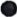 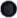 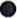 Prodávající se zavazuje uzavřít nejpozději do 2 měsíců od předání zboží smlouvu o poskytnutí servisní podpory v souladu se zadávacími podmínkami a svojí nabídkou (příloha C kupní smlouvy).III. Dodací podmínkyl . Prodávající se zavazuje kupujícímu dodat zboží dle článku II. této smlouvy ve lhůtě ne delší než 20 (slovy dvacet) dnů od účinnosti této smlouvy, nebude-li dohodnuto jinak.Smluvní strany se dohodly, že místem plnění podle této smlouvy je pracoviště kupujícího uvedené v příloze B této smlouvy.Předmět plnění podle článku 11/I této smlouvy se smluvní strany zavazují předat a převzít na základě písemného předávacího protokolu dodaného zboží prostého vad a nedodělků (přejímací protokol). Přechod vlastnictví ke zboží na kupujícího nastává okamžikem podpisu tohoto protokolu.Nebezpečí škody na zboží přechází na kupujícího okamžikem přechodu vlastnictví.Datem uskutečnění zdanitelného plnění je datum předání podle článku 111/3 této smlouvy.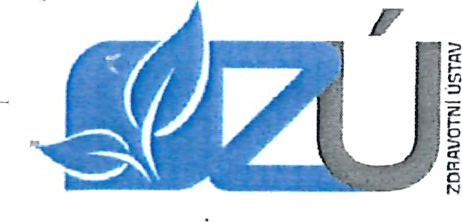 Prodávající je povinen nejpozději při předání a převzetí podle článku 111/3 této smlouvy:pokud bude plnit veřejnou zakázku prostřednictvím poddodavatele, předat kupujícímu informace o poddodavatelích, kteří se podíleli na plnění veřejné zakázky a jimž za plnění poddodávky uhradil v běžném roce více než 10% z ceny vyfakturované kupujícímu (zadavateli) v tomto běžném roce. Pokud bude mít poddodavatel (poddodavatelé) formu akciové společnosti, bude přílohou předaného seznamu i seznam vlastníků akcií, jejichž souhrnná hodnota přesahuje 10% základního kapitálu, vyhotovený ve lhůtě ne delší než 90 dnů přede dnem předložení seznamu poddodavatelů.pokud nebude využito poddodavatelu, sdělí tuto skutečnost prodávající kupujícímu nejpozději v této lhůtě.IV. Kupní cena a platební podmínkyl. Celková kupní cena za předmět plnění dle článku II. této smlouvy je stanovena dohodou smluvních stran v souladu se zákonem 526/1990 Sb. ve znění pozdějších předpisů a vychází z ceny nabídnuté k VZ dle článku I. této smlouvy:	Cena celkem bez DPH	845 162 33 Kč(slovy: osmsetčtyřicetpěttisícjednostošedesátdva,33 korun českých)Cena je stanovena jako pevná, nejvýše přípustná a obsahuje veškeré náklady spojené s realizací dodávky předmětu plnění včetně veškerých souvisejících nákladů. V ceně jsou zahrnuty veškeré náklady, kterých je třeba k dodávce zboží, předání a převzetí předmětu plnění, zejména, nikoliv však pouze, nákladů na dodávku, dopravu, náklady na média, služby a výkony potřebné k plnění předmětu smlouvy, zabezpečení prohlášení o shodě, certifikátů, likvidaci obalů, apod. Kupní cena může být měněna pouze v souvislosti se změnou daňových předpisů majících prokazatelný vliv na cenu předmětu plnění.Prodávající je oprávněn vystavit v souladu s ustanovením článku 111/5 této smlouvy fakturu mající náležitosti daňového dokladu podle zákona o dani z přidané hodnoty číslo 235/2004 Sb. ve znění pozdějších předpisů. Faktura musí být vystavena nejpozději do 10 dnů po předání a převzetí zboží podle článku 111/3 této smlouvy,Faktura musí být doručena v elektronické podobě na adresu faktury@zuusti.cz .Splatnost faktury je dohodnuta ve lhůtě 30 dní ode dne jejího prokazatelného doručení kupujícímu, a to bezhotovostně na účet prodávajícího uvedený v záhlaví této smlouvy._Splatností je rozuměno datum odepsání dlužné částky z účtu kupujícího.V případě, že faktura (daňový doklad) nebude obsahovat všechny nezbytné náležitosti, je kupující oprávněn vrátit ji prodávajícímu k doplnění či přepracování. V takovém případě se přeruší plynutí lhůty splatnosti a nová lhůta splatnosti začne plynout doručením opraveného daňového dokladu kupujícímu.V. Záruka a zajištění závazku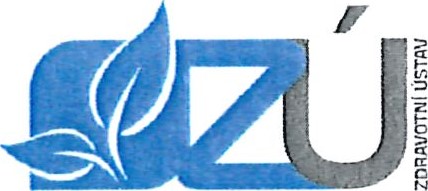 l . Prodávající poskytuje záruku na dle této smlouvy na dodané zboží v trvání 24 měsíců. Tato lhůta počíná běžet ode dne úspěšného předání a převzetí předmětu plnění prostého všech vad a nedodělků.Prodávající je odpovědný za věcné a právní vady zboží. Zjištěné vady zboží v průběhu záruční doby se zavazuje kupující oznámit prodávajícímu písemně, a to bez zbytečného odkladu poté, co se o nich dozvěděl. Nároky z vad zboží se řídí touto smlouvou a příslušnými ustanoveními NOZ.Pro případ prodlení prodávajícího s plněním této smlouvy bez zavinění druhé strany, nebo vyšší moci, smluvní strany dohodly povinnost prodávajícího zaplatit kupujícímu smluvní pokutu podle Š 2048 a následujících NOZ ve výši 500 Kč za každý i jen započatý den prodlení s dodávkou zboží (oproti dohodnuté lhůtě podle článku 111/1 této smlouvy). V souladu s ustanovením 3 nař. vlády ČR č. 351/2013 Sb. je dohodnuta částka nákladů spojených s vymáháním každé splatné pohledávky ve výši 1 250 Kč.Pro případ prodlení kupujícího s úhradou kupní ceny v dohodnutém čase vzniká prodávajícímu právo vyúčtovat úrok z prodlení v zákonem stanovené výši (SS 2 nař. vlády ČR č. 351/2013 Sb.).Smluvní pokuta či úrok z prodlení jsou splatné ve lhůtě 15 dnů ode dne podání výzvy k jejich zaplacení k poštovní přepravě ve formě doporučeného dopisu adresovaného na adresu zavázané strany uvedenou v záhlaví této smlouvy. V této výzvě bude určen způsob platby. Písemnou výzvu k zaplacení výše uvedené smluvní pokuty může oprávněná strana zaslat straně zavázané ihned poté, co se oprávněná strana o porušení povinnosti zavázané strany vyplývající z této smlouvy dozví. Zaplacením smluvní pokuty není dotčeno právo oprávněné strany na náhradu škody.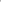 VI. Ukončení smluvního vztahul .	Smlouva je uzavírána k jednorázovému plnění.Kupující je oprávněn od této smlouvy nad rámec zákonných důvodů dále odstoupit v případě:o prodlení prodávajícího s plněním o více než 30 kalendářních dnů proti ustanovení článku 111/1,  v případě zahájení insolvenčního řízení dle zák. č. 182/2006 Sb., o úpadku a způsobech jeho řešení (insolvenční zákon), ve znění pozdějších předpisů vůči prodávajícímu, úpadku prodávajícího, prohlášení konkursu nebo zahájení řízení o nuceném vyrovnání před dodáním zboží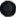 Prodávající je oprávněn od této smlouvy odstoupit v případě: úpadku kupujícího ve smyslu ustanovení 3 zák. č. 182/2006 Sb., o úpadku a způsobech jeho řešení (insolvenční zákon), ve znění pozdějších předpisů, prohlášení konkursu nebo zahájení řízení o nuceném vyrovnání před dodáním zboží,  prodlení kupujícího s převzetím zboží, ačkoliv byl prodávajícím písemně vyzván, o více než 15 kalendářních dnů.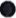 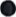 Odstoupení musí být učiněno písemně, s vyznačením důvodu odstoupení a je účinné dnem jeho doručení druhé smluvní straně. Smluvní strana, jejíž porušení povinnosti vyplývající z této smlouvy bylo důvodem pro odstoupení od této smlouvy, nemá nárok na náhradu škody, která jí odstoupením od smlouvy vnikla.Odstoupením od smlouvy nezaniká vzájemná sankční odpovědnost stran a odpovědnost za vzniklou škodu.VIL Ustanovení společná a závěrečnál . Tato smlouva, jakož i právní vztahy z této smlouvy vzniklé nebo v této smlouvě výslovně neupravené se řídí příslušnými ustanoveními NOZ, případně dalšími zákony a jinými právními předpisy, jejichž ustanovení se vztahují k této smlouvě.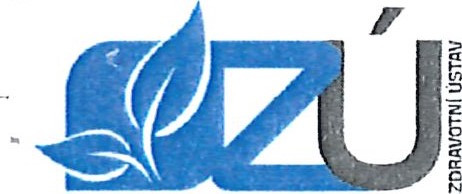 Pokud by se některé z ustanovení této smlouvy stalo podle platného práva v jakémkoli ohledu neplatným, neúčinným nebo protiprávním, nebude tím dotčena, nebo ovlivněna platnost, účinnost nebo právní bezvadnost ostatních ustanovení této smlouvy. Jakákoli vada této smlouvy, která by měla původ v takové neplatnosti nebo neúčinnosti, bude dodatečně zhojena dohodou účastníků přijetím ustanovení nového a platného, které bude respektovat ujednání a zájem smluvních stran.Veškeré změny této smlouvy je možné činit pouze v písemné formě, a to na základě oboustranně podepsaného dodatku k této smlouvě.Všechny záležitosti a spory vyplývající z této smlouvy se smluvní strany zavazují řešit především smírnou cestou a dohodou ve snaze odstranit nedostatky, které brání plnění smlouvy.Smluvní strany se zavazují vzájemně poskytovat součinnosti při plnění této smlouvy.Odmítne-li některá ze smluvních stran převzít písemnost nebo její převzetí znemožní, má se za to, že písemnost doručena byla.Smlouva je sepsána ve 2 vyhotoveních, z nichž každá strana obdrží jedno vyhotovení s platností originálu.Obě smluvní strany berou na vědomí a souhlasí s tím, že kupující uveřejní metadata k této smlouvě a textový obsah smlouvy v informačním systému registru smluv zřízeném podle zákona číslo 340/2015 Sb. ve znění pozdějších předpisů bez zbytečného odkladu po podpisu smlouvy. O zveřejnění bude prodávající vyrozuměn.Učinnost této smlouvy Je sjednána dnem uveřejnění smlouvy v informačním systému registru smluv zřízeném podle zákona č. 340/2015 Sb. ve znění pozdějších předoisů.IO. Součástí této smlouvy jsou následující přílohy, které tvoří její nedílnou součást:Příloha A - specifikace předmětu plněníPříloha B - místo plněníPříloha C - závazek uzavření servisní smlouvyIl. Učastníci shodně a výslovně prohlašují, že došlo k dohodě o celém obsahu této smlouvy, že si tuto smlouvu přečetli, jejímu obsahu porozuměli a tato byla sepsána na základě jejich pravé, vážné a svobodné vůle, nikoli za nápadně nevýhodných podmínek, na důkaz čehož připojují vlastnoručnípodpisy oprávněných zástupců. 02, V Ústí nad Labem dne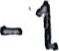 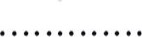 ZDRAVOTNÍ USTAVKupující:	SE SID] EM Moskevská V 	NAD 15 LABEM40001 IÄIÍ nad LabemIng. Pavel Bernáth základě plné moci ředitelV Praze dne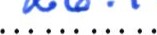 Prodávající:SHIMAD Handepodnik •łcĺv ČRsvéo anizační ožky SHI ADZĽJ Ha Šelí -m,K á' Ojrn ž, r I P	log. Vodor Petřík,CSc.	naved ucí kanceláře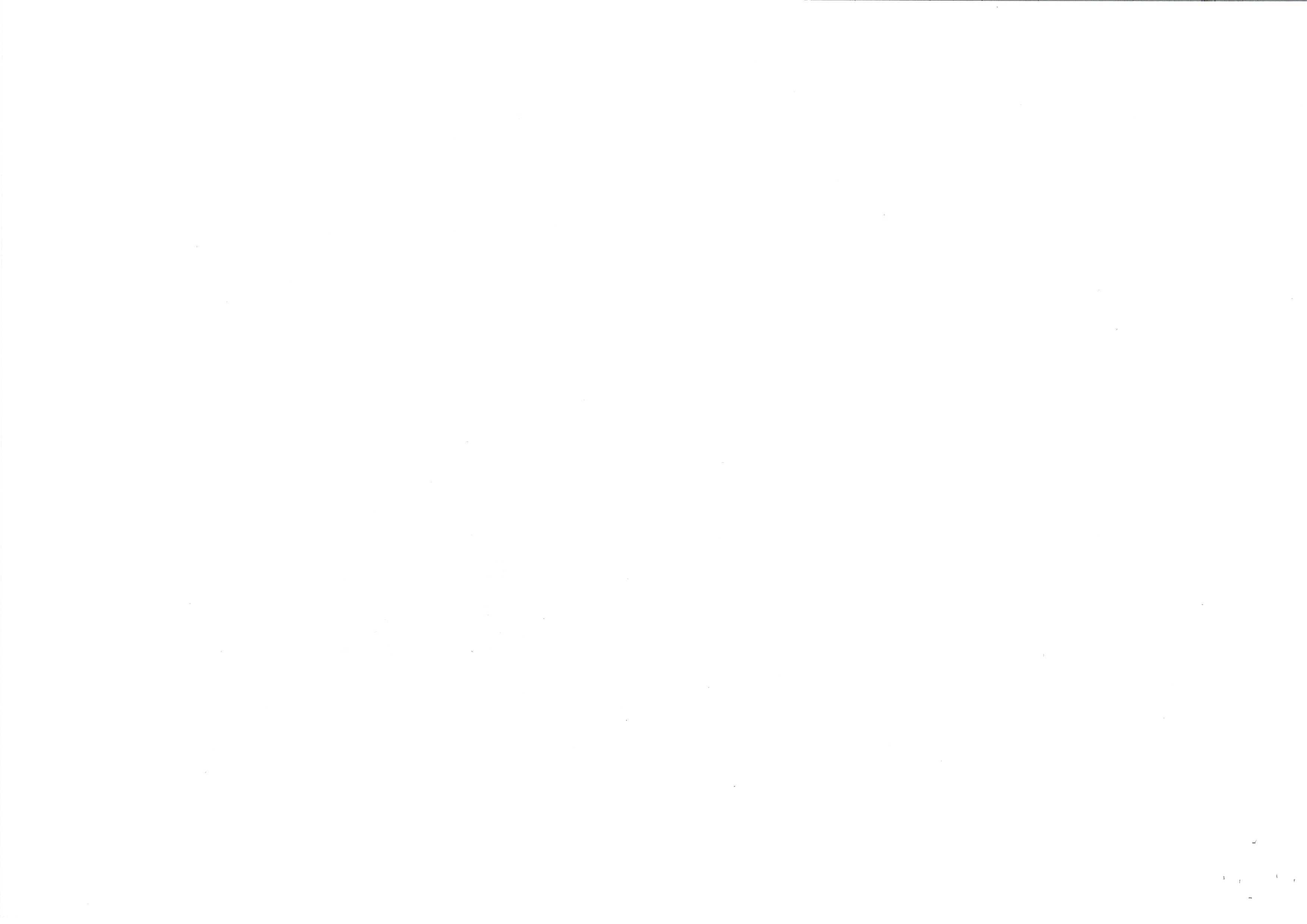 s HIM ADZU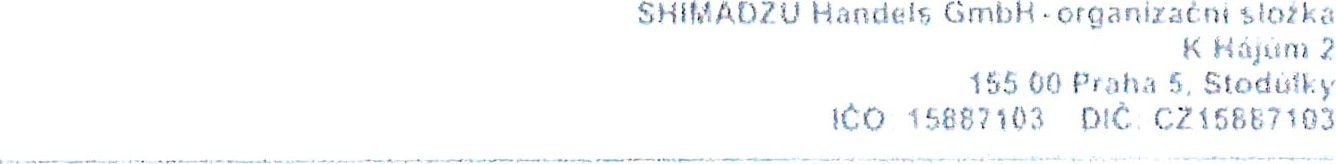 Excellence in SciencePLNÁ MOCSpolečnost SHIMADZU Handels GmbH se sídlem Laaer strasse 7-9, A-2t00 Korneuburg/Wien,Rakousko (dále jen „Společnost”)/ zastoupená jednatelem Společnosti panem Ing,Robertem Kaubkem, který je současně vedoucím organizační složky SHIMADZU Handels GmbH-organizační složka, IČ: 15887103, se sídlem Praha 5 - Stodůlky, K Hájům 2, PSČ 155 00, zapsané v obchodním rejstříku Městského soudu v Praze, oddíl Al vložka 7192 (dále jen „Organizační 	tímto zmocňuje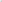 Pana Ing. Theodora Petříka, CSc.r.č, 580518/0282 bytem: Amurská 5, 100 00 Praha 10k zastupování shora uvedené Společnosti a/nebo její Organizační složky na území České republiky ve všech záležitostech a pří všech právních jednáních, k nimž je oprávněn jednatel Společnosti a/nebo vedoucí její Organizační složky, a to zejména, nikoli však výlučně/ v nłže uvedených záležitostech a právních jednáních, které jsou v zájmu Společnosti a/nebo její Organizační složky:jednání se všemi státními orgány a institucerni, a to zejména s finančními úřady, živnostenskými úřady, obecními úřady, katastrálními úřady/ veřejnými rejstříky a registry, institucemi sociálního zabezpečení a zdravotního poJłstent,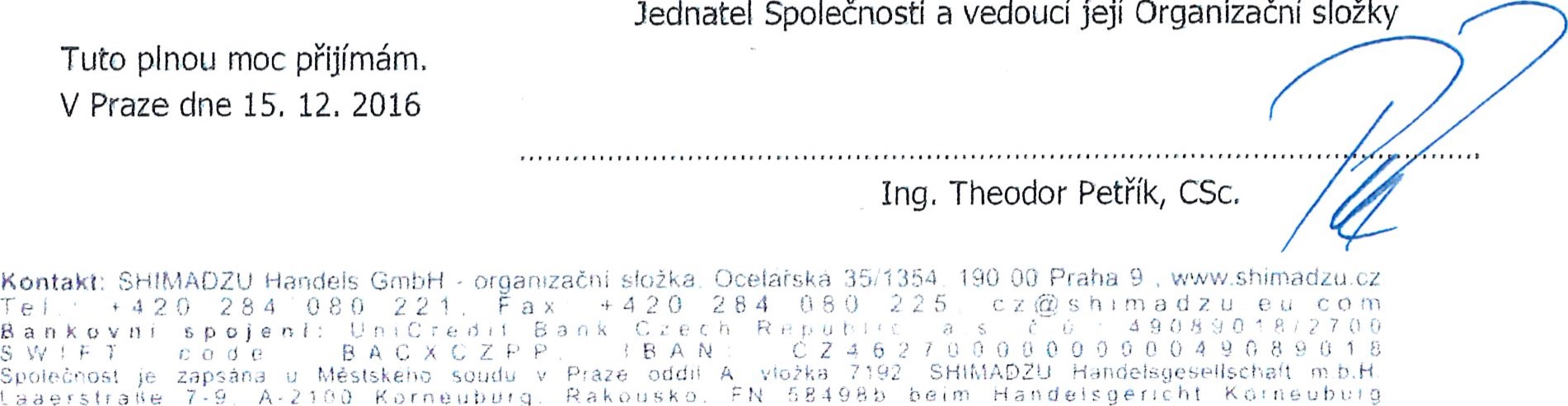 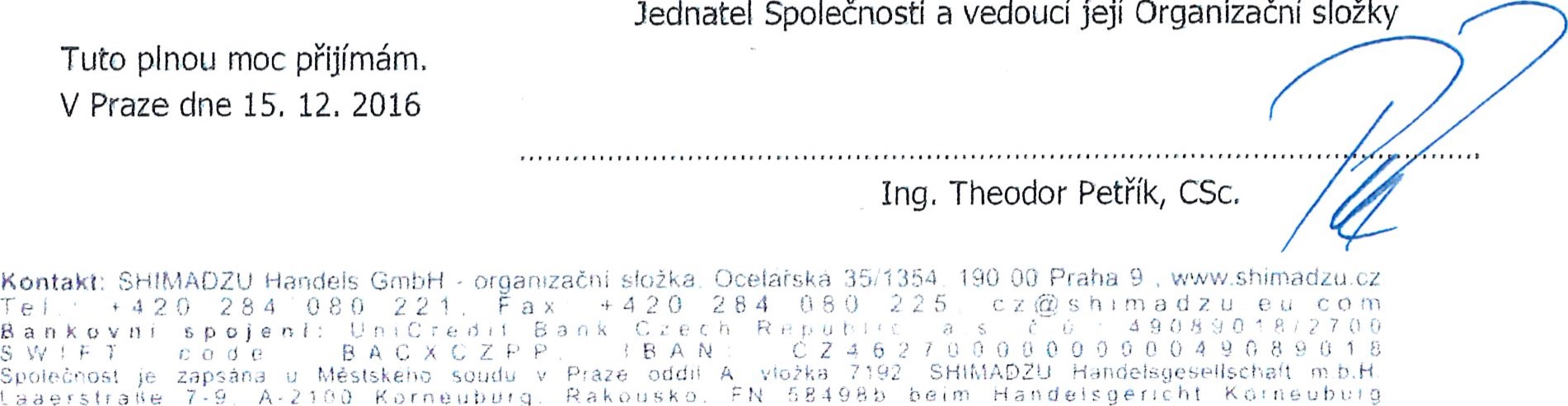 jednání s bankami, u nichž má nebo bude mít Společnost a/nebo její Organizační složka zřízeny své bankovní účty, nebo uloženy finanční prostředky, a to ve všech záležitostech s tím souvisejících, 	zastupování ve všech soudníchp správních, exekučních, insolvenčních a jiných řízeních,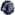 zastupování ve všech záležitostech týkajících se a souvisejících s účastí ve veřejných zakázkách, jakož i v jiných zakázkách či obchodních soutěží,  zastupování ve všech pracovněprávních záležitostech,  jednání s dalšími subjekty/osobami, včetně zákazníků, smluvních partnerů/ spolupracujících osob a dalších osob bez omezení,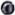 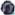 V rámci shora uvedeného zmocnění je zmocněnec oprávněn podepisovat veškeré listiny, dokumenty a smlouvy, příp. i jiné písemnosti a je rovněž oprávněn právně jednat v záležitostech, pro které je vyžadována zvláštní plná moc.Zmocněnec je rovněž podle potřeby oprávněn delegovat shora uvedená dílčí zmocnění na další osoby.Tato plná moc je platná do 31. 12. 2019V Praze dne: 15. 12. 2016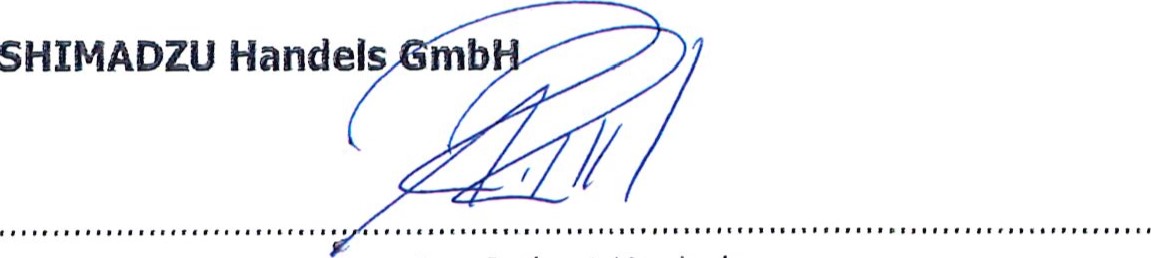 Ing,Robert KaubekOVĚŘOVACÍ DOLOŽKA PRO LEGALIZACIPodle ověřovací knihy č. Vl Městského úřadu ZNOJMO, poť. č. legalizace1453/2016, vlastnoručně podepsal/a Ing Robert KAUBEK, narozen/a dne 18.12./1961, místo narození: Rakousko, Korneuburg, adresa bydliště mimo území české republiky: 2100 Korneuburg, Bankmannring 17, Rakousko. Osobní údaje, uvedené v této ověřovací doložce, byly zjištěny na základě dokladu totožnosti: Občanský průkaz Rakouska číslo 10328305.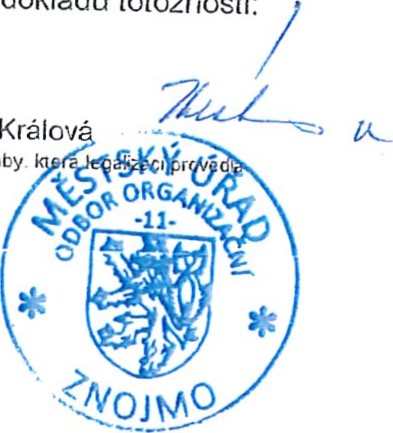 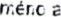 '/e 2r,cjmě dre 27.12.2016Květuše Králov přijmeni ověřujici osoby.Podle ověřovací knihy Úřadu Městské části Praha 9Poř. č. vidimace /BI 7. Tento úplný/á opis/kopie, listina, z níž je vidimovaná listina pořízena, neobsahuje viditelný zajišťovací Pivek, (jenž je součástí obsahu právního významu této listiny, např. hologram, vodotisk) obsahující stran 2 souhlasí doslovně s předloženou listinou, z níž byl/a pořízen/a a tato listina je  prvopisem obsahujícím 2 stran. V Praze dne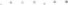 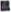 2 3. Il, 2017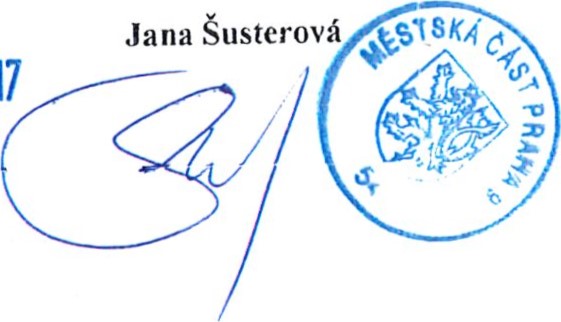 název:Zdravotní ústav se sídlem v Ustí nad Labemsídlo:Moskevská 1531/15, 400 Ol Ústí nad Labemjednající ve věcech smluvních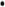 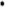 Ing. Pavel Bernáth, řediteloprávněn j ednat 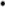 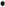 Ing. Josef Staněk, vedoucí oddělení MTZ 71009361DIČ:CZ7109361bankovní spojení:ČNB, pobočka Ustí nad Labemčíslo účtu:41936411/0710lč:15778103DIČ:15778103bankovní spojení: Praha,UniCredit Bank Czech Republic and Slovak, a.s., , pobočkačíslo účtu:49089018/2700DPH177 484,09 KčCena celkem včetně DPH1 022 646,42 Kč